Lack of Tocilizumab effect on mortality in COVID19 patientsGregory E Holt1, Mayank Batra1, Mukunthan Murthi1, Shweta Kambali1, Kayo Santos1, Maria Virginia Perez Bastidas1, Huda Asif1, Sara Hadadi1, Sixto Arias1, and Mehdi Mirsaeidi11Division of Pulmonary and Critical Care, University of Miami, Miami, FL, USATable 1. Sociodemographic and clinical variables of subjects with COVID19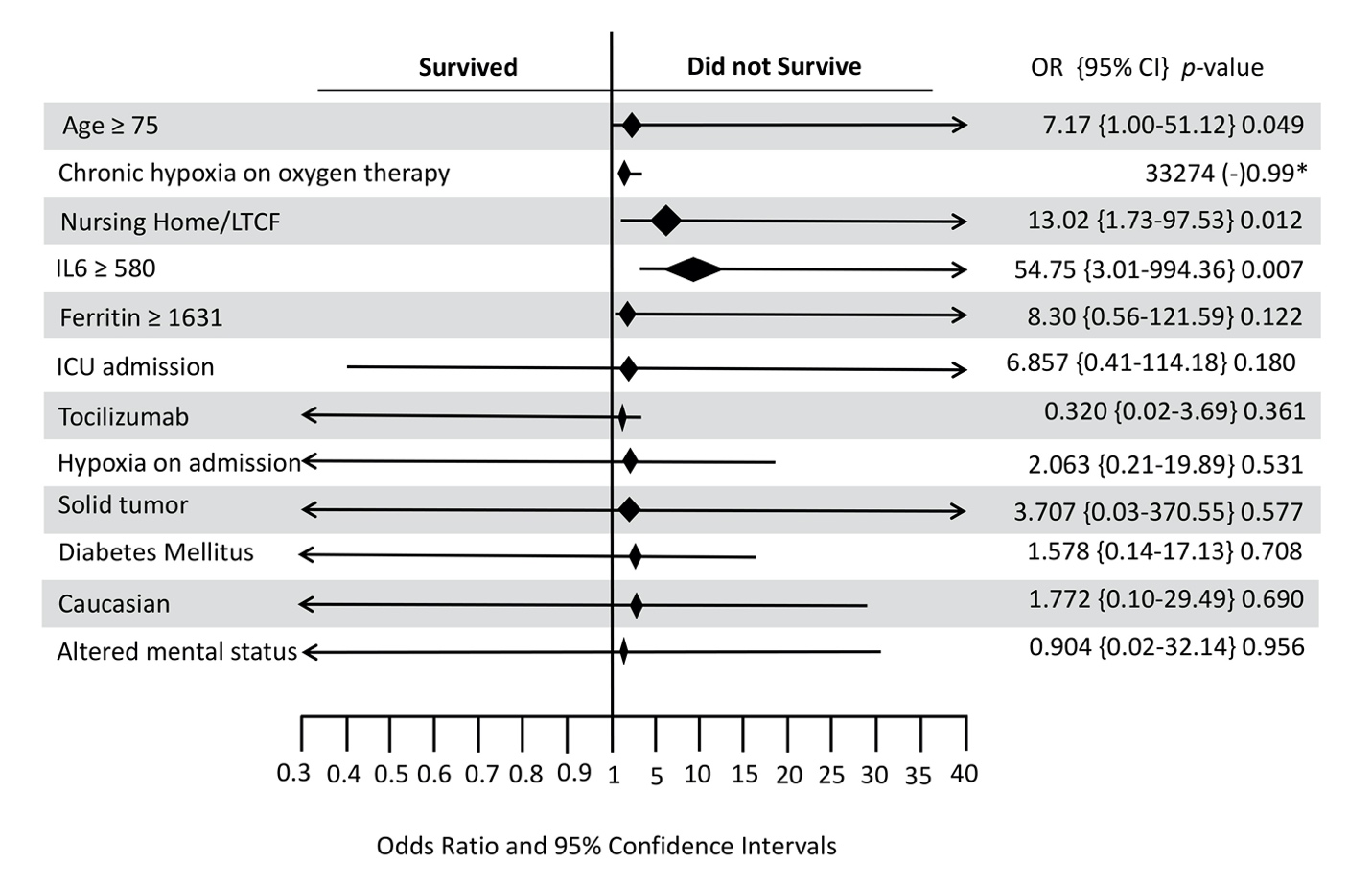 Figure 1. Forest plot showing the variables used in the multivariate model among COVID19 subjects. Hosmer lameshow score>0.05, IL6 and Ferritin units: pg/ml.Demographics (N = 62)Survived N(%)Did not Survive N(%)P-ValueAge, mean (SD) (years)60.33(12.5)74.16(11.4)<0.001Age≥ 75 (N = 15)5 (11.6)10 (52.6)0.001Male (N = 44)30 (69.8)14 (73.7)0.754Hispanics (N=34)23(56.1)11(64.7)0.545White (N = 33)20(51.3)13(76.5)0.085Black (N = 15)13(33.3)2(11.8)0.109Asian (N = 2)1(2.6)1(5.9)0.55More than one race (N = 6)5(12.8)1(5.9)0.452Tobacco cigarette use (N = 39)27(62.812(63.2)0.978Vaping (N = 51)37(86)14(73.7)0.247Alcohol (N = 50)35(81.4)15(78.9)0.822Marijuana (N = 49)32(74.4)17(89.5)0.194Symptoms at or after 48 hours of hospital admissionTemperature >=100o F (N = 26)18(41.9)8(42.1)0.986Cough (N = 44)32(76.2)12(66.7)0.447Sore throat (N = 2)1(2.4)1(5.6)0.553Rhinorrhea (N = 4)3(7.3)1(6.3)0.887Dyspnea (N = 43)30(69.8)13(68.4)0.916Fever (N =42)29(67.4)13(72.2)0.713Chills (N = 21)13(31)8(44.4)0.318Myalgias (N = 16)10(24.4)6(33.3)0.478Abdominal pain (N = 5)4(9.8)1(5.9)0.636Diarrhea (N = 5)3(7.3)2(11.1)0.632Nausea/vomiting (N = 7)5(12.2)2(11.8)0.963Altered mental status (N = 8)3(7.15(29.4)0.035Pre-admission oxygen use (N = 5)1(2.4)4(21.1)0.039Inhaled steroid use (N = 6)4(9.5)2(11.1)0.851qSOFA, mean (SD)0.4(0.5)0.7(0.7)0.145Medications prior to hospital admissionPrednisone6(14.3)2(11.1)0.741ACE inhibitors4(9.5)3(17.6)0.389Angiotensin Receptor Blockers7(16.7)3(17.6)0.928Statins10(23.8)7(41.2)0.187Emergency Room visit within 12 months10(24.4)4(22.2)0.857Hospital admission within last 12 months11(26.8)5(27.8)0.94Nursing home/long term care facility residents5(11.9)9(47.4)0.004Findings at Chest X-Ray or CT images obtained while in hospitalGround glass opacities9(22.0)5(26.3)0.71Consolidations10(24.4)8(42.1)0.168Pleural effusions5(12.2)5(26.3)0.181Bilateral infiltrates27(65.9)19(31.7)0.552ComorbiditiesChronic Obstructive Pulmonary Disease4(9.5)1(5.3)0.58Supportive oxygen before admission16(42.113(68.4)0.066Congestive Heart Failure1(2.4)2(10.5)0.211Atrial fibrillation4(9.5)2(10.5)0.903Hypertension23(54.8)14(73.7)0.167Stroke4(9.5)2(10.5)0.903Dementia2(4.8)1(5.3)0.933Chronic Renal Failure2(4.8)1(5.3)0.933Diabetes Mellitus10(23.8)13(68.4)0.02Lymphoma2(4.8)1(5.3)0.933Solid tumor1(2.4)4(21.1)0.039Laboratory findings at or within 48 hours of admission to hospitalProcalcitonin ≥ 1.15 ng/mL7(16.35(26.3)0.36Fibrinogen ≥ 649 mg/dL2(4.7)1(5.3)0.918IL-6 > 580 pg/mL1(2.3)4(21.1)0.037IL-6 > 580pg/mL, mean (SD)177.9(227.6)1384.2(1234.7)0.028Ferritin > 1631ng/mL6(14.0)7(36.8)0.048C-Reactive Protein ≥ 217(16.3)6(31.6)0.179Mechanical ventilation use21(65.6)15(83.3)0.19Positive blood culture obtained after tocilizumab5(16.1)2(11.8)0.683Medications for COVID19Tocilizumab22(51.2)10(52.6)0.915Tocilizumab administration post-admission, mean (SD) (days)2.6(1.7)5.2(9.4)0.414Tocilizumab for more than 4 days6(14.0)2(10.5)0.711Chloroquine/Hydroxychloroquine31(72.115(32.6)0.571Macrolides33(76.7)16(84.2)0.508Steroids26(60.5)10(52.6)0.565OutcomeHospital stay duration, mean (SD) day25.4(17.1)16.4(13.2)0.046ICU stay duration, mean (SD) day11.4(15.6)10.5(11.0)0.833Patient delay*, mean (SD) day5.3(4.8)3.9 (3.2)0.394Physician delay**, mean (SD) day5.3(5.3)4.0(4.0)0.437Readmission3(7.0)1(5.3)0.801ICU admission29(67.4)17(89.5)0.083